	KARL-BECK-HAUS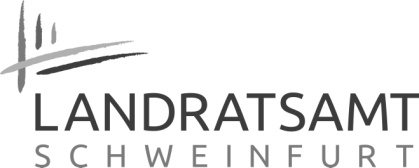 Um Ihnen einen reibungslosen Ablauf zu ermöglichen, benötigen wir den ausgefüllten Fragebogen spätestens 8 Tage vor Anreise per Fax oder Mail.Name der Gruppe:	     Verantwortliche Leitung:	     Telefon:	     Aufenthaltsdauer:             von:	     	bis:	     (Pro Tag ist 1 warme Mahlzeit in der Vollverpflegung enthalten)Personen mit Allergie:Name:	   Art der Allergie:Vegetarier:	     	Personen	kein Schweinefleisch:	     	PersonenSonstiges:	     gewünschter
SpeiseplanMittagessen warmMittags  Lunchpaket
Abendessen warmstatt Abendessen
Abends  Grillen(mit Absprache)MontagDienstagMittwochDonnerstagFreitagSamstagSonntag